수    신: 자동차 담당 기자님 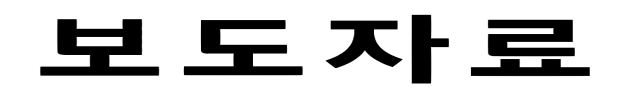 배포일자: 2022년 2월 3일(목)관련자료: 표현대차, 2022년 1월 28만 2,204대 판매- ’22년 1월 전 세계 시장서 총 28만 2,204대 판매, 전년 대비 12.1% 감소- 국내 시장서 총 4만 6,205대 판매, 전년 동월 대비 22.3% 감소- 해외 시장서 총 23만 5,999대 판매, 전년 동월 대비 9.8% 감소현대자동차는 2022년 1월 국내 4만 6,205대, 해외 23만 5,999대 등 전 세계 시장에서 총 28만 2,204대를 판매했다.이는 지난해 같은 기간과 비교해 국내 판매는 22.3% 감소, 해외 판매는 9.8% 감소한 수치다.■ 국내판매현대차는 2022년 1월 국내 시장에서 전년 동월 대비 대비 22.3% 감소한 4만 6,205대를 판매했다.세단은 그랜저가 1,806대, 쏘나타 2,036대, 아반떼 5,437대 등 총 9,300대가 팔렸다.RV는 팰리세이드 4,302대, 싼타페 2,159대, 투싼 3,619대, 아이오닉5 376대, 캐스퍼 3,948대 등 총 1만 6,127대가 팔렸다.포터는 5,443대, 스타리아는 2,810대 판매를 기록했으며, 중대형 버스와 트럭은 1,945대 판매됐다.프리미엄 브랜드 제네시스는 G80 5,501대, GV60 177대, GV70 2,415대, GV80 1,876대 등 총 1만 580대가 팔렸다.■ 해외판매현대차는 2022년 1월 해외 시장에서 전년 동월 대비 9.8% 감소한 23만 5,999대를 판매했다.현대차 관계자는 “반도체 부품 이슈 등 경영 불확실성이 지속되는 상황에도 차량 생산 일정 조정 등을 통해 공급 지연 영향을 최소화할 것”이라며 “경쟁력 있는 신차를 출시하는 한편 내실 있는 판매 전략을 펼쳐 시장 점유율 확대와 수익성 강화를 추진하겠다”라고 밝혔다. [끝]구 분2022년2021년전년동월
대비2021년전월
대비2022년2021년전년누계
대비구 분1월1월전년동월
대비12월전월
대비1-1월1-1월전년누계
대비국내46,205 59,501 -22.3%66,112 -30.1%46,205 59,501 -22.3%해외235,999 261,567 -9.8%267,865 -11.9%235,999 261,567 -9.8%계282,204 321,068 -12.1%333,977 -15.5%282,204 321,068 -12.1%